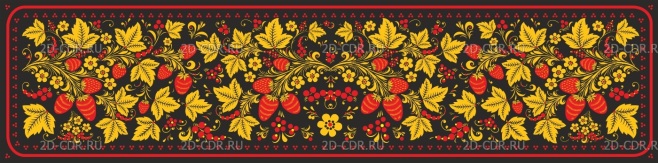 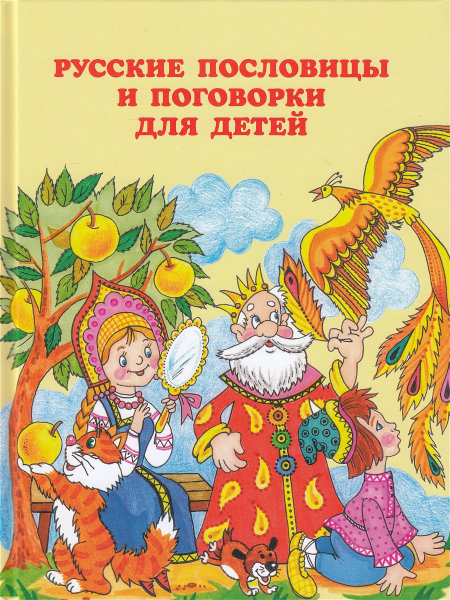 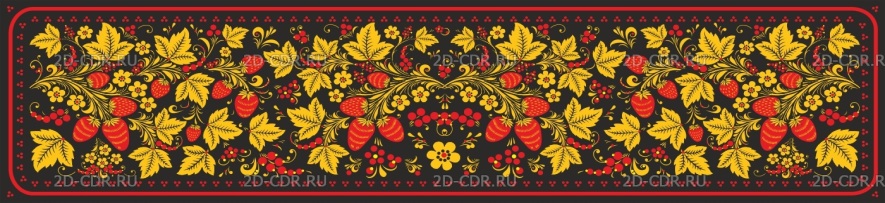 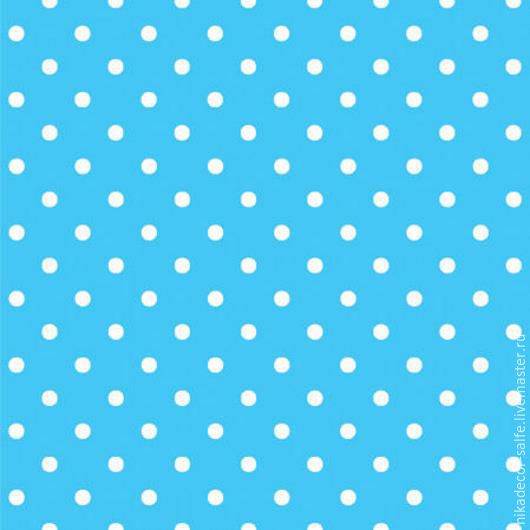                            РОДИНАВсякая птица свое гнездо любитВсякому мила родная сторонаГде кто родится, там и пригодитсяДома и стены помогаютНет в мире краше Родины нашейСвоя земля и в горсти милаРодимая сторона – мать, чужая -    мачехаЧЕЛОВЕКСУЩНОСТЬ, ВНЕШНОСТЬНе тот хорош, кто лицом пригож,А тот хорош, кто для дела гожВелик телом, да мал деломВеселого нрава не купишьВидно сокола по полету,А добра молодца по поступиГлаза – зеркало душиГлаза на мокром местеДуша у него нараспашкуЕму палец в рот не кладиИдет – словно павушка плыветМал – да удалНа сердитых воду возят,А на дутых – кирпичиНадулся как сычПервый парень на деревне,А в деревне один домС ним каши не сваришьУ тебя память девичьяУМ, ГЛУПОСТЬВстречают по одежке, провожают по умуВсяк Еремей про себя разумейМудрость и города беретОдна голова хорошо, а две – ещё лучшеУ умной головы сто рукУмную голову почитают смолодуУмный любит учиться, а умный учитьУмный молчит, когда дурак ворчитЭГОИЗМ, РАВНОДУШИЕВсякому своя рубаха к телу ближе                        Коли конь, да не мой, - так волк его ешь!У кого что болит, тот про то и говоритТЩЕСЛАВИЕ, СПЕСЬ,   ПОХВАЛЬБАВздулся пузырь, да и лопнулВсе равны бобры, один я соболёкВырос наш жук больше медведяНе хвались сам, а жди когда люди похвалятХвалилась овца, что у нее хвост как у жеребцаХвастлива собака была, да волки съелиХИТРОСТЬ, ЛИЦЕМЕРИЕ,ЛЕСТЬВолк и каждый год линяет, а все сер бываетИ нашим и вашим за копейку спляшемНа языке мед, а под языком ледСам себе на умеЖАДНОСТЬ, ЗАВИСТЬВлез кот на сало и кричит: «Мало!»Глаза завидущие, руки загребущиеЗа маленьким погнался, большое потерялЗавидущие глаза не знают стыдаЗлой плачет от зависти, а добрый от жалостиНи сам не гам, ни другому не дамНи себе, ни людямМОЛОДОСТЬ, СТАРОСТЬДважды молоду не быватьМолодость горы шатаетНе смейся над старым, и сам будешь старМолод – с игрушками, стар – с подушкамиМолодость плечами покрепче, а старость головоюНе смейся над старым, и сам будешь старСмолоду прорешка – под старость дыраСтарый ворон не каркнет мимоЛЕНЬ, НЕРАДИВОСТЬАвось и как-нибудь до добра не доведутВидно неряху по грязной рубахеДелать спустя рукаваДлинная нитка – ленивая швеяДолго спать – добра не видатьДолог день до вечера, коли делать нечегоЕсть калачи – не сиди на печиИдет Емеля, да ждать его неделюИз рук вон плохоИ готово, да бестолковоКак на охоту идти, так и собак кормитьКакова пряха, такова на ней и рубахаЛенивого хорошо за смертью посылатьОдин пашет, а семеро руками машутПод лежач камень вода не течетСбил, сколотил – вот колесо,Сел, да поехал – ах, хорошо1Оглянулся назад - одни спицы лежатСделать на скорую рукуУ ленивой пряхи и для себя нет рубахиУ него лень за пазухой гнездо свилаЧЕЛОВЕК И СЕМЬЯХОЗЯЙСТВЕННОСТЬ ДОСТАТОК ДОМВсякий дом хозяином держитсяДом вести - не головой трясти, все надо припастиДом –полная чашаДома и стены помогаютНе красна изба углами, а красна пирогамиХЛЕБ, СОЛЬБез капусты щи негустыБез каши обед не в обедБудет день-будет и пищаБыл бы пирог, найдется едокБыл бы обед, а ложка сыщетсяВсе полезно, что в рот полезлоВсякому нужен и обед, и ужинГоре наше –гречневая каша: поел бы такой,Да нет никакойЕсли ложкой не наелся – языком не налижешьсяКашу маслом не испортишьКогда я ем, я глух и немКрупинка за крупинкой гоняется с дубинкойЛакомый кусочек скорее в роточекЛюбимая весть, как скажут, что пора естьМы люди не гордые: нету хлеба, давай пирогиНаелся как бык – не знаю как бытьНаварила, ровно на Маланьину свадьбуНаш Мирошка ест и без ложкиНе будет хлеба, не будет и обедаНе поглядев на пирог, не говори, что сытНи маковой росинки во рту не былоОстатки сладкиПошел проведать, да и остался обедатьС маслом да со сметаной бабушкин лапоть съешьСерчай, сердись, а за стол садисьСолнце выше ели, а мы еще не елиХороша кашка, да мала чашкаЧто есть в печи – все на стол мечиЩи да каша – мать нашаХЛЕБ – ВСЕМУ ГОЛОВАБез соли, без хлеба – половина обедаБез хлеба сыт не будешьГречневая каша – матушка наша,А хлебец ржаной – отец роднойЕсли хлеба ни куска, так и в тереме тоскаУмный детина: знает, что хлеб – не мякинаХлеб да вода – молодецкая едаХлеб – кормилецХлеб наш насущный: хоть черный, но вкусныйЧья земля, того и хлебГОСТЕПРИИМСТВОБудь как домаВ гости ходить – надо и к себе водитьВ гостях хорошо, а дома лучше тогоВстречают гостя по платью, а провожают по умуГостей – со всех волостейГость доволен – хозяин радГость не много гостит, да много видитГость хозяину не указчикГостю щей не жалей, а погуще влейДобрый гость всегда в поруЗваному гостю – первое местоКаков гость, таково ему и угощениеКаковы гости, таков и пирЛюби дома, что захочешь, а в людях – что даютМного гостей – много и новостейНе для того в гости едут, что дома нечего обедатьПо усам текло, а в рот не попалоПраздник придет, гостей приведетРад не рад, а говори: «Милости просим»Спасибо этому дому – пойдем к другомуПРАВДА, ЛОЖЬВсяк про правду трубит, да не всяк правду любитЛучше горькая правда, чем сладкая ложьПравда в огне не горит и в воде не тонетПравда глаза колетВраки доводят до дракиКто вчера соврал, тому и завтра не поверятНаврал с три коробаНе любо – не слушай, а врать не мешайОбвели вокруг пальцаДОБРО, ЗЛОДоброму и добрая славаДобрые слова дороже богатстваДоброму добро, а худому пополам реброЛожка дегтя испортит бочку медаНа добрый привет добрый и ответЖизнь дана на добрые делаКак волка ни корми, он все в лес глядитКамень за пазухой держатьПожалел волк кобылу – оставил хвост, да гривуКак поживешь, так и прослывешьСОВЕСТЬ, ЧЕСТЬКогда совесть раздавали, его дома не былоСовесть спать не даётСтыд не дым, а глаза естБереги платье снову, а честь смолодуДобрая слава лежит, а дурная – далеко бежитДРУЖБАБез друга в жизни тугоВерный друг лучше сотни слугГоре на двоих – полгоря, радость на двоих – две радостиДерево живет корнями, а человек – друзьямиДруга ищи, а найдешь – берегиДружба крепка не лестью, а правдой и честьюДружные – водой не разольешьКакову дружбу заведёшь, такову и жизнь поведёшьКто скуп да жаден, тот в дружбе неладенНа что с тем дружиться, кто охоч браниться?С кем поведёшься, от того и наберешьсяСам пропадай, а товарища выручайСкажи, кто твои друзья, и я скажу, кто тыУЧЕНИЕ, ЗНАНИЕ, НАУКАБез терпенья нет ученьяИ медведя плясать учатУченье – путь к уменьюУченье – свет, а неученье – тьмаКто грамоте горазд, тому не пропастьС грамотой вскачь, а без грамоты хоть плачьНезнайка лежит, а знайка далеко бежитСЛОВО, РЕЧЬГоворит до вечера, а слушать нечегоГоворят про Фому, а он про ЕремуДержи язык на привязиДоброе слово железные ворота отопретДоброе слово и кошке приятноДурное слово –что смола: пристанет – не отлепишьЕшь пирог с грибами, а язык держи за зубамиЗа словом в карман не полезетЗа твоим языком не поспеешь босикомЗа худые слова слетит и головаИз одних слов шубы не сошьешьИз пустого в порожнее переливаетКоротко, да ясно, оттого и прекрасноКто мало говорит, тот больше делаетМели, Агаша, изба-то нашаМолчит – как воды в рот набралНе в бровь, а в глазНе давши слово – крепись, а давши – держисьНем как рыбаНикто за язык не тянетСлово – не воробей, вылетит – не поймаешьУ него на всякий спрос есть ответУ него рот без застежекУ него что на уме, то и на языкеУ него язык – как бритваУ языка костей нет, как хочет, так и ворочаетсяЭто камень в наш огородЯзык до Киева доведетЯзык и то поведает, чего голова не ведаетЯзыком молоть – не дрова колоть, спина не заболитСМЕЛОСТЬ, ТРУСОСТЬСмелость города беретЛибо пан, либо пропалНа смелого собака лает, а трусливого кусаетБояться несчастья-и счастья не будетВолков бояться – в лес не ходитьУ страха глаза великиХраброму смерть не страшнаТрусливому зайцу и пенек волкМолодец против овец, а против молодца и сам овцаХрабр после рати, как залез на полатиОСТОРОЖНОСТЬ, ТОРОПЛИВОСТЬБереженого и бог бережетКабы знал, где упал, тут соломки подостлалНе плюй в колодец: пригодится воды напитьсяПоспешишь – людей насмешишьСделать на скорую рукуТише едешь – дальше будешьТЕРПЕНИЕ, КРОТОСТЬ, ВЕЖЛИВОСТЬВсякому терпенью бывает конецИ в мое оконце засветит солнцеИ темна ночь не навекНе под дождём – подождёмТерпи казак – атаманом будешьЧто ни делается – все к лучшемуТише воды, ниже травыХоть горшком назови, только в печку н е ставьЗа спасибо кума пешком в Москву шлаНа всякие приветы надобно иметь ответыХлеб-соль кушай, а хозяина слушайУПРЯМСТВО, НАЗОЙЛИВОСТЬВсю ночь просижу, а ночевать не стануЕму говорят – стрижено, а он – бритоНашла коса на каменьНе будь упрям, а будь прямЧто в лоб, что по лбуЛипнет – как банный листЛьнут как мухиКак оса лезет в глазаНаш пострел везде поспелНе мытьем – так катаньемНе стой надо мной, как черт над душойЗДОРОВЬЕ, БОЛЕЗНЬАппетит от больного бежитА к здоровому катитсяБереги платье снову,А здоровье смолодуБолен-лечись, а здоров-берегисьБыстрого и ловкого болезнь не догонитДо свадьбы заживётЗдоровье дороже богатстваЧистая вода – для хвори бедаЛук семь недугов лечитХрен, да редька, лук, да капустаЛихого не допустятЧЕЛОВЕК И ТРУДЗЕМЛЕДЕЛЬЧЕСКИЙ КАЛЕНДАРЬБез хозяина земля –круглая сиротаЗемля заботу любитЗемля – кормилицаВЕСНАвесенний день год кормитапрель с водой, а май с травойВ апреле земля преетВесна, да осень-погод восемьВесна днем краснаДо поры до времени не сеют семениКто пахать не ленится, у того и хлеб родитсяКукушка закуковала – пора сеять ленЛягушка с голосом – сей овесМарт с водой, апрель с травой, а май с цветамиМарт сухой, да мокрый май-будет каша и каравайУвидел грача – весну встречайЧто посеешь, то и пожнешьЛЕТОВ августе серпы греют, вода холодитВ июле на дворе пусто, а в поле густоИюнь с косой по лугам прошел,А июль с серпом по хлебам побежалКукушка приносит весточку о лете,Ласточка – теплые дниРожь говорит –колошусь, а мужик –не нагляжусьЧто летом родится – зимой пригодитсяОСЕНЬОсень – перемен восемьВ сентябре одна ягода, и та – горькая рябинаМужика не шуба греет, а цепОктябрь ни колеса, ни полоза не любитПогода такая, что добрый хозяин собаку со двора не выгонитЗИМАБереги нос в большой морозДекабрь год кончает, а зиму начинаетЗима без снега – лето без хлебаМороз невелик, да стоять не велитПервый снег выпадает за 40 дней до зимыПрилетели белые мухиФевраль месяц лютый: спрашивает, как обутыйФевраль три часа дня прибавитХолодная зима – жаркое летоЯнварь - году начало, зиме серединаЯнварю-батюшке – морозы, февралю-метелиТРУД, МАСТЕРСТВО, ОРУДИЯ ТРУДАБез дела жить – только небо коптитьБез работы день годом станетБез сноровки и ложку мимо рта пронесешьБез труда и отдых не сладокБез труда не вытащишь и рыбку из прудаБез труда нет плодаБыла бы охота – заладится всякая работаБыть занятым по горлоВзялся за гуж – не говори, что не дюжВсе скоро сказывается, да не все скоро делаетсяГлаза страшатся, а руки делаютГлину не мять – горшков не видатьГрибов ищут- по лесу рыщутДело ломаного гроша не стоитДело мастера боитсяДелу время, потехе – часИграй, играй, да дело знайКаков мастер, такова и работаКончил дело – гуляй смелоКто ест скоро, тот и работает спороЛюбишь кататься, люби и саночки возитьНе бывает скуки, коли заняты рукиНе говори, что делал, а говори, что сделалНе откладывай дела в долгий ящикНе привыкай к безделью – учись рукодельюПошло дело как по маслуЧЕЛОВЕК И ОБЩЕСТВОЧЕЛОВЕК И КОЛЛЕКТИВБерись дружно, не будет грузноВ одиночку не одолеешь и кочкуВ согласном стаде волк не страшенВ тесноте, да не в обидеВеника не сломаешь, а прутья по одному все переломаешьВместе тесно, а врозь скучноВсе за одного, один за всехДружно – не грузно, а врозь – хоть бросьДружные сороки и гуся утащатКак медведь в берлогеНе копай другому яму – сам в нее попадешьКак аукнется, так и откликнетсяОдин в поле не воинОдин и дома горюет, а двое и в поле воюютСвет не без добрых людейСогласье крепче каменных стенТот не хорош, другой не пригож,Погляди-ка на себя: сама-то какова?ВРАЖДА, ССОРАБезрогая корова хоть шишкою да боднетБодливой корове бог рог не даетБраниться – бранись, а рукам воли не давайГде двое бранятся, тут третий не суйсяЛежачего не бьютМир да лад – большой кладНашла коса на каменьНелады да свары хуже пожараОдна задириха, а другая неспустихаС людьми браниться никуда не годитьсяСобака лает – ветер носитВИНА, НАКАЗАНИЕ, РАСКАЯНИЕБили Фому за Еремину винуВали с больной головы на здоровуюВиноват медведь, что корову съел,А неправа и корова, что за поле ходилаГоловы повинной не секут, не рубятДержать в ежовых рукавицахЗнает кошка, чье мясо съелаКто плут, для того сделан кнутНа ошибках учимсяНе за то волка бьют, что сер, а за то что овцу съелМУДРОСТИ НАЧАЛОНАЧАЛО-КОНЕЦГде тонко, там и рветсяЛес рубят-щепки летятЛучше синица в руках, чем журавль в небеНазвавшись груздем – полезай в кузовИНОМУ МИЛО, А ДРУГОМУПОСТЫЛОКто плачет, а кто пляшетМал золотник, да дорогНа вкус, на цвет товарища нетНа свой аршин не меряйНе по Сеньке шапкаУ каждого Федорки свои отговоркиДОБРЫЙ КОНЕЦ – ВСЕМУ ДЕЛУ ВЕНЕЦБыло бы начало, будет и конецКак веревочка ни вьется, а кончику бытьКончил дело – гуляй смелоНе говори гоп, пока не перескочишьПОРА ДА ВРЕМЯ ДОРОЖЕЗОЛОТАБудет день, будет и ночьЧто было, то сплылоВремя подойдет, так и лед пойдетВсему свое времяДень на день не приходитсяДень придёт – и заботу принесетДорога ложка к обедуЛучше поздно, чем никогдаМного воды утекло с тех порНа будущую осень – годов через восемьПеремелется – мука будетПосле дождичка в четвергРанняя пташка носок прочищает, а поздняя глазок продираетУтро вечера мудренееУпустишь огонь – не потушишьИскру туши до пожара, беду отводи до удараУпустив гриву, трудно за хвост удержатьПОСЛОВИЦА, ПОГОВОРКАБез углов дом не строится, без пословицы речь не молвитсяИ на твою спесь пословица естьКрасна речь пословицейНа всякого Егорку есть поговоркаНа пословицу не обижаютсяПословица – всем делам помощницаПень не околица, глупая речь не пословица